                                                                       LIME TREE                  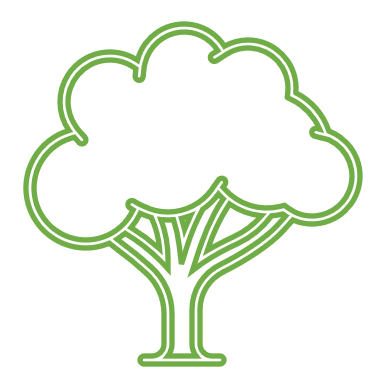 	                        Blake Close 